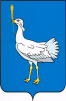              АДМИНИСТРАЦИЯ     СЕЛЬСКОГО ПОСЕЛЕНИЯ          БОЛЬШАЯ ДЕРГУНОВКА   МУНИЦИПАЛЬНОГО РАЙОНА         БОЛЬШЕГЛУШИЦКИЙ        САМАРСКОЙ ОБЛАСТИ            ПОСТАНОВЛЕНИЕ        от  «15» февраля 2019 г.  № 14О принятии решения о подготовке проекта о внесении изменений в Правила землепользования и застройки сельского поселения Большая Дергуновка муниципального района Большеглушицкий Самарской области      В связи с поступившим предложением об изменении градостроительного регламента, утвержденного Правилами землепользования и застройки сельского поселения Большая Дергуновка муниципального района Большеглушицкий Самарской области, в целях создания, условий для устойчивого развития сельского поселения Большая Дергуновка, эффективного землепользования и застройки, планировки территории поселения, обеспечения прав и законных интересов физических и юридических лиц, на основании Градостроительного кодекса Российской Федерации, Федерального закона от 06 октября 2003года №131-ФЗ «Об общих принципах организации местного самоуправления в Российской Федерации» (с изменениями и дополнениями), администрация сельского поселения Большая Дергуновка муниципального района Большеглушицкий Самарской областиПОСТАНОВЛЯЕТ:Принять решение о подготовке проекта о внесении изменений в  Правила землепользования и застройки сельского поселения Большая Дергуновка муниципального района Большеглушицкий Самарской области.Предложения по внесению изменений в Правила землепользования и застройки сельского поселения Большая Дергуновка муниципального района Большеглушицкий Самарской области могут быть направлены заинтересованными лицами в администрацию сельского поселения Большая Дергуновка по адресу: 446190, Самарская обл., Большеглушицкий р-н, с. Большая Дергуновка, ул. Советская, д. 99, в течение 2 месяцев со дня принятия настоящего постановления.       3. Опубликовать настоящее постановление в газете «Большедергуновские Вести» и на официальном сайте в сети «Интернет».Глава сельского  поселения Большая Дергуновка муниципального района БольшеглушицкийСамарской области                                                                      В.И. Дыхно